FORM 7

MONTHLY PROGRESS REPORTName of Listed Issuer: NetCents Technology Inc.			(the “Issuer”).Trading Symbol: NC		Number of Outstanding Listed Securities: Issued: 46,693,475, Reserved: 9,027,593	Date: May 8, 2019		This Monthly Progress Report must be posted before the opening of trading on the fifth trading day of each month.  This report is not intended to replace the Issuer’s obligation to separately report material information forthwith upon the information becoming known to management or to post the forms required by Exchange Policies.  If material information became known and was reported during the preceding month to which this report relates, this report should refer to the material information, the news release date and the posting date on the Exchange website.This report is intended to keep investors and the market informed of the Issuer’s ongoing business and management activities that occurred during the preceding month.  Do not discuss goals or future plans unless they have crystallized to the point that they are "material information" as defined in the Policies. The discussion in this report must be factual, balanced and non-promotional.General InstructionsPrepare this Monthly Progress Report using the format set out below.  The sequence of questions must not be altered nor should questions be omitted or left unanswered.  The answers to the items must be in narrative form.  State when the answer to any item is negative or not applicable to the Issuer.  The title to each item must precede the answer.The term “Issuer” includes the Issuer and any of its subsidiaries.Terms used and not defined in this form are defined or interpreted in Policy 1 – Interpretation and General Provisions.Report on BusinessProvide a general overview and discussion of the development of the Issuer’s business and operations over the previous month.  Where the Issuer was inactive disclose this fact.The Issuer continued to build its business: April 24, 2019, Company issued CEO Letter to Shareholders.The letter provided Company’s view on the cryptocurrency sector which has seen a rebound and highlighted a few of the key strategic successes that has enabled NetCents to continue be a leader in the market. Shareholders were updated on the amount of issued and outstanding shares of the Company, new merchant sign ups, increased transactions volume, credit card program launch and plans for the 2019/2020.April 18, 2019 – Company announced that it begins processing for first Charity Partner: HS Aware. The Company is providing all registered charities and non-profits free cryptocurrency processing. Any charity that signs up through this initiative can accept donations and sell their merchandise and tickets with zero processing fees. Through their marketing initiatives, HS Aware reaches hundreds of thousands of people globally and engages with tens of thousands of people on a monthly basis. Through their partnership with the Company, HS Aware will now accept donations to help fund and grow their outreach, community, and engagement efforts globally.April 10, 2019 – Company announced that it completed integration and began processing with Surge365. With the integration of the NetCents Merchant Gateway into the Surge365 platform, Surge365 is able to accept and process international membership subscriptions and transactions in cryptocurrency and will work towards offering cryptocurrency as a payout option for company residuals and bonuses, ranging between $1,000 to $1 million dollars.Provide a general overview and discussion of the activities of management.Over the past month, management has continued to focus on expanding the company’s global reach working to build a pipeline of new potential partners to further increase revenue of the business. Refer to Item 1 above.  Describe and provide details of any new products or services developed or offered. For resource companies, provide details of new drilling, exploration or production programs and acquisitions of any new properties and attach any mineral or oil and gas or other reports required under Ontario securities law.Refer to Item 1 aboveDescribe and provide details of any products or services that were discontinued. For resource companies, provide details of any drilling, exploration or production programs that have been amended or abandoned.None Describe any new business relationships entered into between the Issuer, the Issuer’s affiliates or third parties including contracts to supply products or services, joint venture agreements and licensing agreements etc. State whether the relationship is with a Related Person of the Issuer and provide details of the relationship.Refer to Item 1 aboveDescribe the expiry or termination of any contracts or agreements between the Issuer, the Issuer’s affiliates or third parties or cancellation of any financing arrangements that have been previously announced.N/ADescribe any acquisitions by the Issuer or dispositions of the Issuer’s assets that occurred during the preceding month.  Provide details of the nature of the assets acquired or disposed of and provide details of the consideration paid or payable together with a schedule of payments if applicable, and of any valuation. State how the consideration was determined and whether the acquisition was from or the disposition was to a Related Person of the Issuer and provide details of the relationship.Refer to Item 1 above Describe the acquisition of new customers or loss of customers.See Item 1 aboveDescribe any new developments or effects on intangible products such as brand names, circulation lists, copyrights, franchises, licenses, patents, software, subscription lists and trade-marks.Refer to item 1 above.Report on any employee hirings, terminations or lay-offs with details of anticipated length of lay-offs.  N/AReport on any labour disputes and resolutions of those disputes if applicable.NoneDescribe and provide details of legal proceedings to which the Issuer became a party, including the name of the court or agency, the date instituted, the principal parties to the proceedings, the nature of the claim, the amount claimed, if any, if the proceedings are being contested, and the present status of the proceedings.NoneProvide details of any indebtedness incurred or repaid by the Issuer together with the terms of such indebtedness.N/A Provide details of any securities issued and options or warrants granted. Provide details of any loans to or by Related Persons.NoneProvide details of any changes in directors, officers or committee members.N/ADiscuss any trends which are likely to impact the Issuer including trends in the Issuer’s market(s) or political/regulatory trends.The Resulting Issuer is operating in the payment processing industry, which is strictly regulated. Regulation is extensive and designed to protect consumers and the public, while providing standard guidelines for business operations. In the offering of its products, the Resulting Issuer is subject to certain federal and provincial laws and regulations relating to its financial product offerings, including laws and regulations governing such things as Know-Your-Customer (KYC), Anti-Money Laundering (AML), Anti-Terrorist Financing (ATF) and safeguarding the privacy of customers' personal information. Failure to comply with, or changes to, existing or future laws and regulations could result in significant unforeseen costs and limitations, and could have an adverse impact on the Resulting Issuer’s business, results of operations and/or financial condition. Accordingly, there are certain risks related to crypto currencies, including the risk of regulation reforms which may prohibit payment processing transactions related to the business of the Resulting Issuer. Additionally, financial institutions may impose restrictions on persons that engage in business that is based on crypto currency transactions. Risks related to the acceptance and use of crypto currencies will have a significant impact on the volume of crypto currency transactions. Such acceptance or lack thereof, and reforms in regulation could adversely affect the Resulting Issuer’s assets, liabilities, business, financial condition, prospects and results of operations.The Issuer endeavours to offset or mitigates these potentialities by ensuring they are working in concert with the appropriate legal counsel and regulatory bodies. The Resulting Issuer believes that at this time it is in compliance with all laws and regulations although many of the rules that apply to it have only recently been implemented, are complex and sometimes ambiguous and, accordingly, the Resulting Issuer cannot assure that it is in 100% compliance with all applicable laws, much less that all courts, arbitrators and regulators would agree that it is in 100% compliance. The market for payment processing is rapidly evolving and intensely competitive, and the Issuer expects competition to intensify further in the future. There is high potential the Issuer will face competition from other companies, some of which can be expected to have longer operating histories and more financial resources and marketing experience. Increased competition by larger and better financed competitors could materially and adversely affect the business, financial condition and results of operations of the Issuer. Certificate Of ComplianceThe undersigned hereby certifies that:The undersigned is a director and/or senior officer of the Issuer and has been duly authorized by a resolution of the board of directors of the Issuer to sign this Certificate of Compliance.As of the date hereof there were is no material information concerning the Issuer which has not been publicly disclosed.The undersigned hereby certifies to the Exchange that the Issuer is in compliance with the requirements of applicable securities legislation (as such term is defined in National Instrument 14-101) and all Exchange Requirements (as defined in CNSX Policy 1).All of the information in this Form 7 Monthly Progress Report is true.Dated: May 7, 2019	Gordon Jessop	Name of Director or Senior Officer		
Signature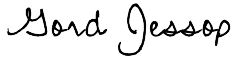 President COO	
Official CapacityFull Name & Residential Address of PlaceeNumber of Securities Purchased or to be PurchasedPurchase price per Security (CDN$)ConversionPrice (ifApplicable)Prospectus ExemptionNo. of Securities, directly or indirectly, Owned, Controlled or DirectedPayment Date(1)Describe relations-hip to Issuer (2)Name of OptioneePosition (Director/ Officer/Employee/ Consultant/ Management CompanyInsider Yes or No?No. of Optioned SharesExercise PriceExpiry DateNo. of Options Granted in Past 12 MonthsRobert D BergenNo15,833$0.84Beverly McDonaldNo15,833$0.84Sally Bergen CharpiotNo47,500$0.84Randall S BergenNo15,833$0.84Bergen Living Trust, Dated 1/8/96No142,500$0.84D&D Reesor Family Holdings Inc.No297,619$0.84Robert D BergenNo15,833$1.10April 4, 2021N/ABeverly McDonaldNo15,833$1.10April 4, 2021N/ASally Bergen CharpiotNo47,500$1.10April 4, 2021N/ARandall S BergenNo15,833$1.10April 4, 2021N/ABergen Living Trust, Dated 1/8/96No142,500$1.10April 4, 2021N/AD&D Reesor Family Holdings Inc.No297,619$1.10April 4, 2021N/AWalter ArtusoNo34,72$1.08D&D Reesor Family Holdings Inc.No173,611$1.08Christin John GauquieNo71,53$1.08Jeffrey ForbesNo35,40$1.08Juan TurruellasNo70,817$1.08Bergen Living Trust, Dated 1/8/96No70,534$1.08Walter ArtusoNo34,72$1.08August 27, 2020N/AD&D Reesor Family Holdings Inc.No173,611$1.08August 27, 2020N/AChristin John GauquieNo71,53$1.08August 27, 2020N/AJeffrey ForbesNo35,40$1.08August 27, 2020N/AJuan TurruellasNo70,817$1.08August 27, 2020N/ABergen Living Trust, Dated 1/8/96No70,534$1.08August 27, 2020N/AJohn KanwischerAdvisorNo40,000$0.25Decentranet, LLCAdvisorNo200,000$0.95April 15, 2021N/ATaylor Macdonald/ Caerus CapitalAdvisorNo100,000$0.95April 15, 2021N/ATotal2,323,482Issuer DetailsName of IssuerNetCents Technology Inc.For  Month End: April 30, 2019Date of ReportYY/MM/D19/05/07Issuer Address1000 – 1021 West Hastings St.Issuer Address1000 – 1021 West Hastings St.Issuer Address1000 – 1021 West Hastings St.City/Province/Postal CodeVancouver, BC, V6C 0B2Issuer Fax No.(     )Issuer Telephone No.( 604) 638-5556Contact NameGordon JessopContact PositionPresident COOContact Telephone No.604 638-5556Contact Email Addressgord.jessop@net-cents.comWeb Site Addresswww.net-cents.com / blog.net-cents.comWeb Site Addresswww.net-cents.com / blog.net-cents.com